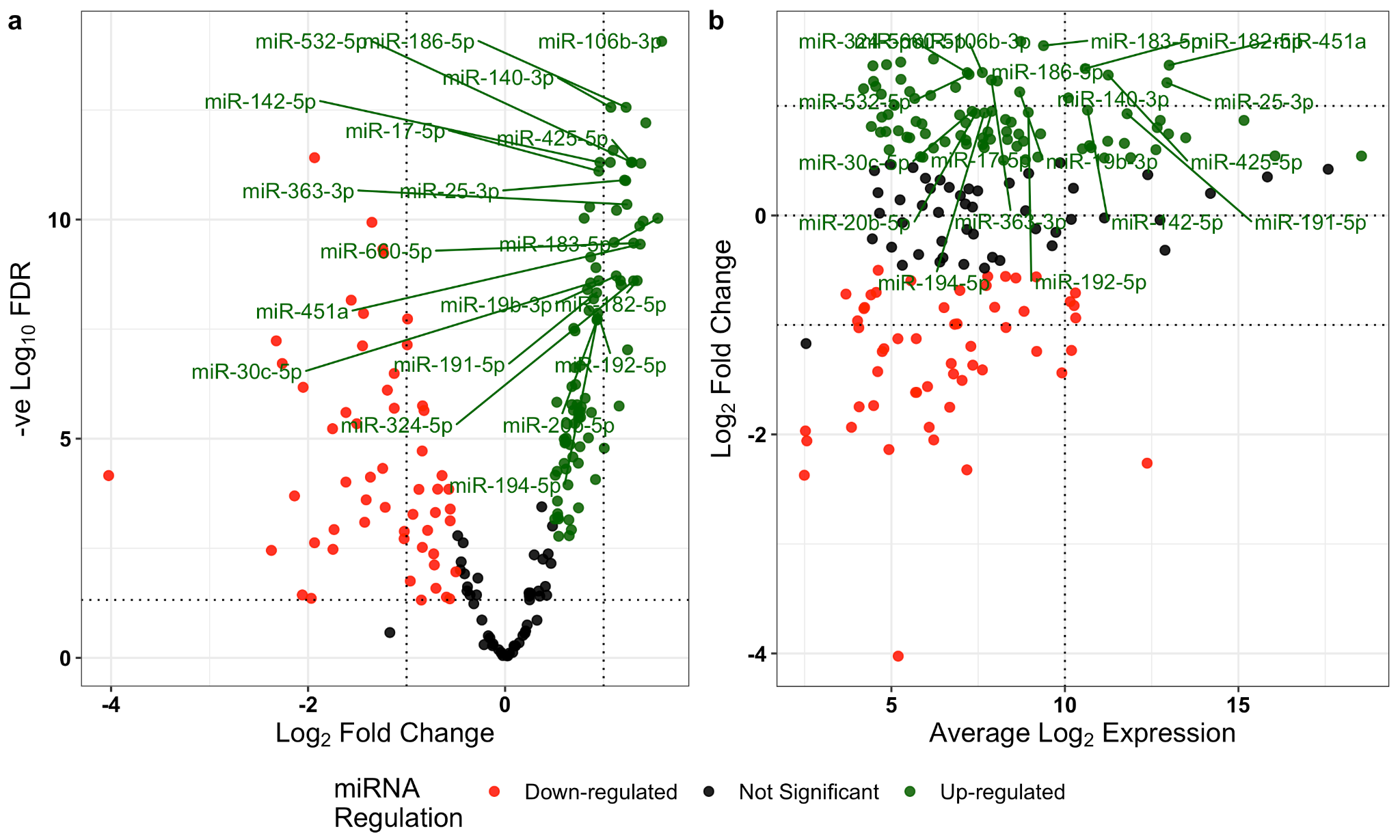 Supplementary Figure 2: (a) Volcano plot of differential expression. Linear regression identified 138 miRNA which were more highly abundant in haemolysed compared to non-haemolysed samples with FDR < 0.05 (green). (b) MA plot (M (log ratio) and A (mean average)) of Log2 fold change as a function of Log2 average expression indicates most miRNA have an average expression < 10 Log2 CPM. miR-451a and miR-16-5p, both highly red blood cell associated, are highly expressed and more highly abundant in the haemolysed group (green).